Pesquisa - Fauna e Flora de Monsanto e SloganIntrodução:Localizado na Serra de Monsanto, no concelho de Lisboa, o Parque Florestal de Monsanto constitui-se no “pulmão verde” da cidade, contando com cerca de 1000 hectares. Tendo-se iniciado a arborização da Serra em 1940, este parque é, atualmente, o habitat de diversas espécies animais e vegetais.FaunaAves:Em zona florestal, como Monsanto as aves que se encontram são: chapim-preto, chapim-real, estorninho-preto, gaio, mocho-galego, perdiz e tentilhão.Mamíferos:No Parque Florestal de Monsanto, existem vestígios de: coelho-bravo, rato-do-campo, musaranho, toupeira, esquilo-vermelho, ouriço-cacheiro, saca-rabos, gineta e raposa.Invertebrados:É o grupo mais abundante e o que apresenta maior número de espécies: borboletas, abelha, libélula, joaninha, formiga, carocha, barata, gafanhoto, minhoca, grilo, cigarra, alfaiate, aranha, bicho-de-conta, maria-café, centopeia.Répteis e Anfíbios Lagartixa, rã, osga, podem ser encontrados um pouco por toda a cidade. Outros, como sardão, cobras, sapos, cágados, salamandras, só se encontram em Monsanto e em outras matas ou parques.FloraConsiderado o “pulmão verde” de Lisboa, Monsanto é um dos grandes parques florestais que associamos à beleza e resiliência da floresta portuguesa.Em lisboa existem mais de 800mil espécies, que pertencem a mais de 100 espécies diferentes.Entre as primeiras espécies instaladas com objetivos ornamentais e recreativos estavam o pinheiro-de-alepo e o pinheiro-manso, o sobreiro, a azinheira e ciprestes, especialmente o cedro-do-Buçaco.SloganSe usamos o espaço temos que deixar como o encontrámos, o planeta pede a nossa ajuda, se todos fizermos a nossa parte, iremos viver num planeta muito melhor!Webgrafia: https://www.lisboa.pt/cidade/ambiente/biodiversidade/faunahttps://live.staticflickr.com/7428/16257027577_b636007792_b.jpghttps://florestas.pt/descobrir/monsanto-um-dos-grandes-parques-florestais-do-seculo-xx/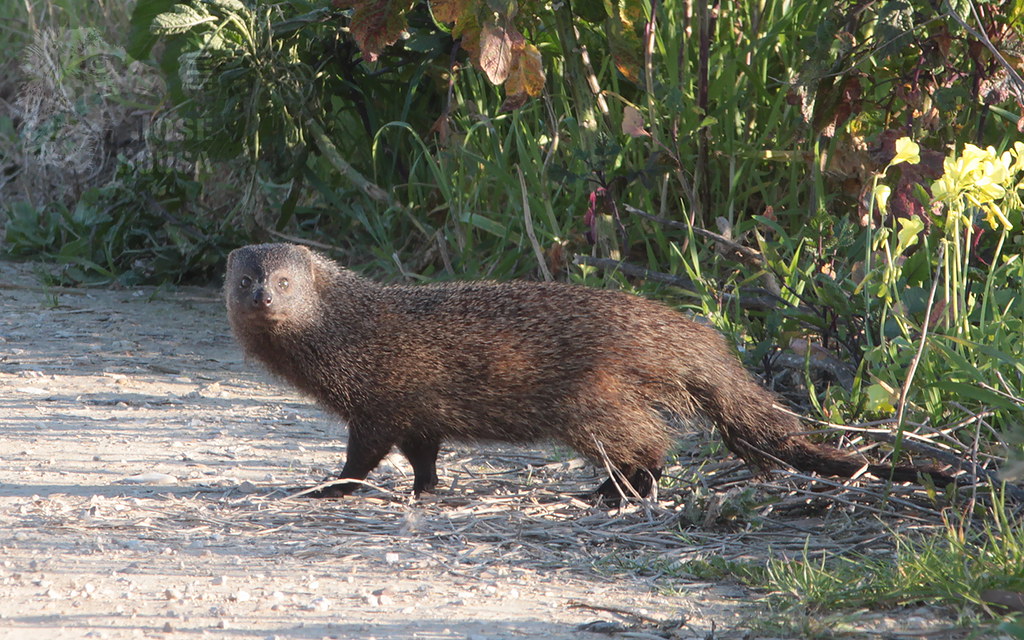 